Как рассчитать штат специалистов по охране труда в 2023 году: новые рекомендацииС 1 марта 2022 г. действуют новые рекомендации Минтруда России по численности штата службы охраны труда. Связано это с новыми обязанностями работников – по расследованию микротравм, по проведению оценки профрисков. Одновременно отменили:постановление Министерства труда и социального развития Российской Федерации от 8 февраля 2000 г. № 14 «Об утверждении Рекомендаций по организации работы службы охраны труда в организации»;постановление Министерства труда и социального развития Российской Федерации от 22 января 2001 г. № 10 «Об утверждении Межотраслевых нормативов численности работников службы охраны труда в организациях»;По рекомендациям, утвержденным приказом Минтруда от 31 января 2022 г. № 37 можно рассчитать количество работников службы охраны труда в организациях с структурными подразделениями, занимающихся производственной деятельностью.Важно! Рекомендации не распространяются на ИП, на работодателей, не осуществляющих производственную деятельность согласно уставным документам с численностью работников не более 50 человек, работодателей — субъектов малого предпринимательства и иных работодателей (организации, предприятия, учреждения), не осуществляющие производственную деятельность, предоставляющие социально-бытовые услуги без предоставления проживания, принявших решение о введении должности специалиста по охране труда с учетом специфики своей деятельности.Напоминаем, что работодатель самостоятелен в определении штатной структуры организации. На основании этого документа можно определить и обосновать количество работников службы охраны труда, а также установить и распределить их должностные обязанности. Как обосновать – в нашем готовом решении.Образец Приказа о создании службы охраны труда в компании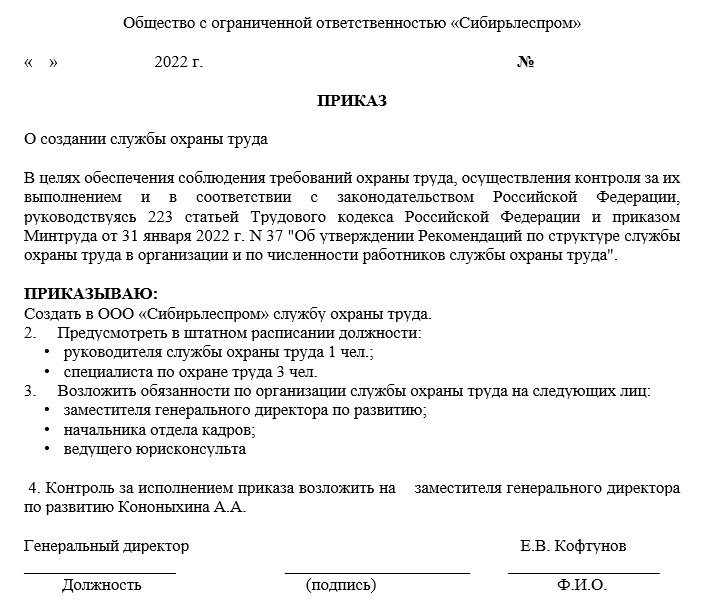 Когда можно не принимать в штат специалиста по охране трудаРаботодатель, численность работников которого не превышает 50 человек, принимает решение о создании службы охраны труда или введении должности специалиста по охране труда с учетом специфики своей производственной деятельности.При отсутствии у такого работодателя штатного специалиста по охране труда, его функции осуществляют работодатель — индивидуальный предприниматель (лично), руководитель организации, другой уполномоченный работодателем работник либо организация или индивидуальный предприниматель, оказывающие услуги в области охраны труда, привлекаемые работодателем по гражданско-правовому договору.Организация или индивидуальный предприниматель, оказывающие услуги в области охраны труда, должны соответствовать требованиям, установленным Постановлением Правительством Российской Федерации от 16 декабря 2021 г. № 2334, который вступит в силу с 1 сентября 2022 г. До этого момента применяется приказ Минздравсоцразвития России от 1 апреля 2010 г. № 205н «Об утверждении перечня услуг в области охраны труда, для оказания которых необходима аккредитация, и правил аккредитации организаций, оказывающих услуги в области охраны труда».Когда достаточно одного специалиста по ОТ в компанииЧисленность службы ОТ определяют в зависимости от сложности производства работ, количества структурных подразделений и их отдаленности. У каждого работодателя, осуществляющего производственную деятельность, численность работников которого превышает 50 человек, создается служба охраны труда или вводится должность специалиста по охране труда. Это – законодательный минимум.Количество работников службы охраны труда зависит от социальной ответственности работодателя, и если она низкая, то один специалист по охране труда может не справиться со своими обязанностями, и это может привести к несчастным случаям. Об этом необходимо помнить каждому работодателю.В каких компаниях необходима служба по охране трудаВ случае значительного удаления отдельных не являющихся самостоятельными производственных подразделений, обособленных подразделений (в том числе филиалов) друг от друга у одного работодателя целесообразно создание службы охраны труда.Численность работников, занятых на работах, связанных с вредными и (или) опасными условиями труда также имеет большое значение, ведь на таких рабочих мест высок уровень профессионального риска, а значит больше работы по профилактике и предотвращению травматизма у работников службы охраны труда.В разы увеличивается объем работы при проведении специальной оценки условий труда, выявлении опасностей и управлении профессиональными рисками на рабочих местах, обеспечении и координации проведения оперативного контроля за состоянием охраны труда.Важно! Службу охраны труда рекомендовано создать в виде структурного подразделения, состоящего из штата специалистов по охране труда во главе с руководителем службы (п. 10 Рекомендаций). Руководитель службы должен иметь 7 квалификационный уровень согласно профстандарту «Специалист по охране труда» № 274.Структуру и численность Службы определяет работодатель исходя из возложенных на нее задач и функций, к числу которых относятся:организация работы по обеспечению выполнения требований охраны труда;контроль за соблюдением таких требований;профилактика производственного травматизма и профессиональных заболеваний;информирование и консультирование работников и руководителей структурных подразделений;изучение и распространение опыта в области охраны труда.Рабочие места сотрудников Службы следует организовать в отдельном помещении, оснащенном современным оборудованием с учетом специфики деятельности работодателя, доступом в интернет и к электронной базе нормативных документов и справочной литературе по охране труда.Обратите внимание! Подразделение может называться не обязательно «Служба охраны труда». Это может быть отдел или бюро – на решение работодателя или учредителя. Напоминаем, что и работники по охране труда не обязательны должны именоваться именно специалистами по ОТ. В статье 195.3 ТК РФ указано, что профстандарт обязателен только в части соответствия квалификационным требованиям.За каждым из сотрудников Службы рекомендуется закрепить определенные функции в соответствии с должностными инструкциями (п. 14 Рекомендаций). Например, один работник будет организовывать медосмотры и обучение по охране труда, другой – организовывать СОУТ и оценку рисков, производственный контроль за условиями труда и проводить проверки в подразделениях. Третий работник будет следить за обеспечением работников средствами индивидуальной и коллективной защиты и составлять отчетность по ОТ. А руководитель службы охраны труда будет координировать их работу и отчитываться перед руководством.Для расчета численности работников службы охраны труда нужно подготовить показатели:среднесписочной численности работников у работодателя;численности работников, занятых на работах с вредными условиями труда;количества самостоятельных производственных структурных подразделений у работодателя;среднемесячной численности вновь принятых работников.Могут ли наказать, если в компании нет специалиста по охране трудаВ 223 статье ТК РФ указано, что при численности работающих в организации более 50 человек должна быть создана или служба, или принят штатный специалист по охране труда. Если не выполнить это требование, организации грозит штраф по части 1 статьи 5.27.1 КоАП РФ. А вот наказать работодателя за то, что у него нет службы по ОТ, но есть один специалист, не могут – поскольку методические рекомендации являются всего лишь подсказкой, а не указом для работодателя.